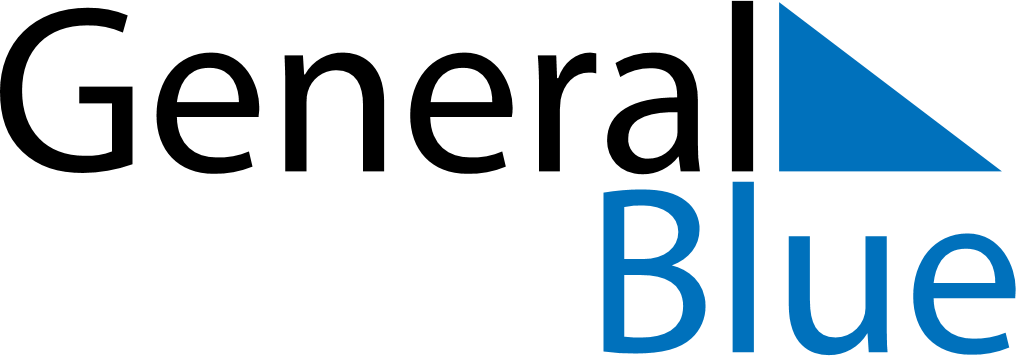 December 2021December 2021December 2021December 2021December 2021December 2021United StatesUnited StatesUnited StatesUnited StatesUnited StatesUnited StatesSundayMondayTuesdayWednesdayThursdayFridaySaturday12345678910111213141516171819202122232425Christmas Day (substitute day)
Christmas EveChristmas Day262728293031New Year’s Day (substitute day)
New Year’s EveNOTES